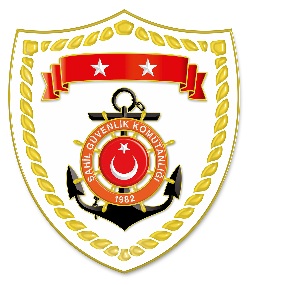 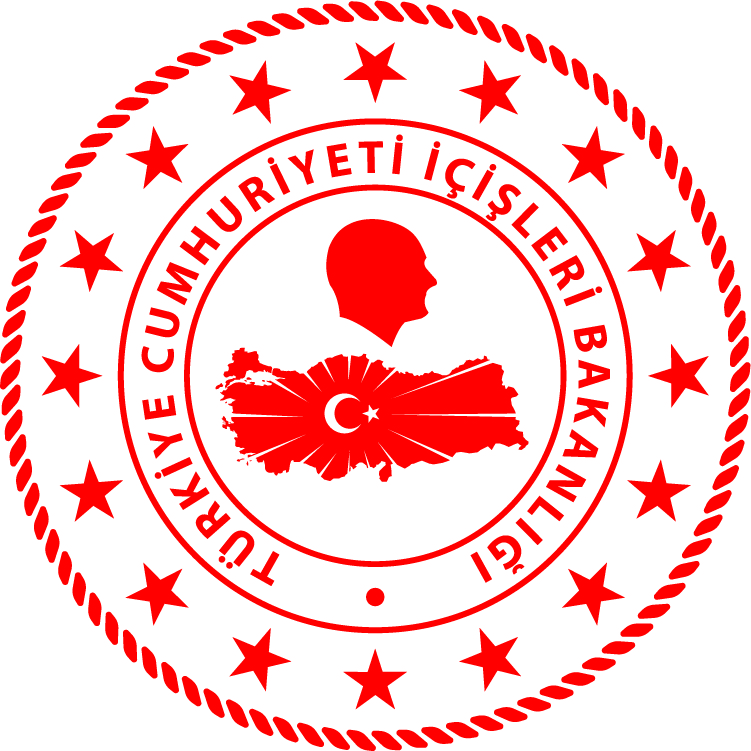 Karadeniz Bölgesi
Marmara BölgesiS.NUTARİHTESPİTUYGULANAN İDARİ PARA CEZASI MİKTARI (TL)CEZANIN KESİLDİĞİİL/İLÇE-MEVKİİAÇIKLAMA109 Temmuz 2020Gemi ruhsat kod numarasını gemi üzerine istenilen şekilde yazmamak5.000SAMSUN/MerkezToplam 3 işleme 8.400 TL idari para cezası uygulanmıştır.209 Temmuz 2020Yasak zamanda algarna ile deniz salyangozu avcılığı yapmak(2 işlem)3.400SAMSUN/MerkezToplam 3 işleme 8.400 TL idari para cezası uygulanmıştır.S.NUTARİHTESPİTUYGULANAN İDARİ PARA CEZASI MİKTARI (TL)CEZANIN KESİLDİĞİİL/İLÇE-MEVKİİAÇIKLAMA109 Temmuz 2020Yasak sahada su ürünleri avcılığı yapmak2.500İSTANBUL/Beylikdüzü 1 işleme 2.500 TL idari para cezası uygulanmıştır.